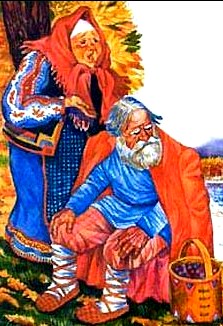 Жил старик со старухою; сбили они на реке заезочек и заложили по мордочке. Пошли домой; на дороге увидала старуха клад и давай всем рассказывать. Что с ней делать? Вздумал старик пошутить над старухою, пошел в поле, поймал зайца и отправился на реку морды смотреть; вынул одну — а в ней щука попалась. Он щуку-то взял, заместо ее посадил в морду зайца, а рыбу в поле понес и положил в горох. Воротился домой и зовет старуху горох крючить (то есть снимать с поля).Вот собрались и поехали. Дорогою старик начал сказывать:— Люди говорят, что нынче рыба в полях живет, а в водах зверь поселился.— Что ты, старик! Приехали в поле.— Вот правда и есть! — закричал старик. — Погляди, старуха, щука-то в горох заползла!— Лови ее!Старик взял щуку, положил в пестерек.— Пойдем-ка теперь на реку, не попалось ли чего в морды?Достал морду:— Ах, старуха, ведь люди-то правду сказывают! Погляди, заяц попал!— Держи его крепче, а то, пожалуй, опять в воду нырнет!Взял старик зайца.— Ну, — говорит, — поедем клад добывать. Забрали все деньги и поехали домой. Дорогою усмотрела старуха, что в стороне медведь корову рвет, и говорит:— Эй, старик, погляди-ка, медведь корову рвет.— Молчи, жена! Это черт с нашего барина шкуру дерет.Приехали ко двору; старик пошел деньги прятать, а старуха побежала рассказать соседке; соседка рассказала дворецкому, а дворецкий барину. Барин призвал старика;— Ты клад нашел?— Никак нет.— Твоя старуха сказала.— Да, пожалуй, ей врать не впервой! Послал барин за старухою:— Что, старуха, нашли вы клад?— Нашли, батюшка!— Как же ты, старик, говоришь, что нет?— Что ты врешь, глупая баба! Ну, где мы клад нашли?— Как где? В поле; еще в то время щука в горохе плавала, а заяц в морду попал.— Врешь ты, старая кочерга! Где это видано, чтобы рыба в поле жила, а заяц в воде плавал?— Ну вот, позабыл! Еще в то самое время черт с нашего барина шкуру драл… Барин хлоп ее по уху:— Что ты бредишь, подлая! Когда черт с меня шкурудрал?— Да, таки драл, ей-богу, драл!Барин рассердился, велел принесть розог и заставил при себе ее наказывать. Растянули ее, сердечную, и начали потчевать; а она знай себе — и под розгами то же сказывает. Барин плюнул и прогнал старика со старухою.